７月27日（日）13：30～16：00前橋市中央公民館 ５５学習室（前橋プラザ元気２１・５階）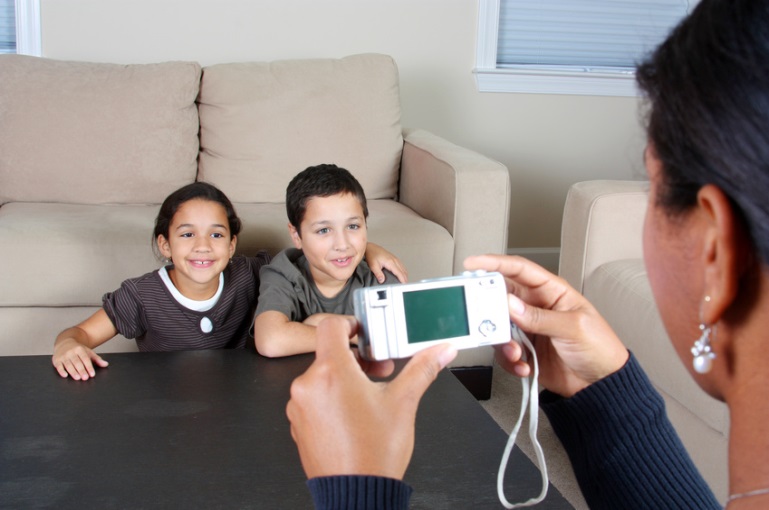 ●対　象　　市民活動団体の方、興味のある方●定　員　　先着２０名●内　容　　①写真の撮り方の基礎（カメラの性能、構図など）②実践　③交流会（予定）●持ち物　　デジタルカメラ、お持ちの方は三脚●主　催　　前橋市市民活動支援センター（Ｍサポ）第３回Ｍサポカフェ「写真の撮り方セミナー」参加申込書申込み期限：７月２３日（水）１９時枠内にご記入の上、窓口・電話・ＦＡＸ・メールにてお申込みください。ご記入いただいた個人情報は、当事業のみに使用します。前橋市市民活動支援センター（Ｍサポ）〒３７１－００２３　　前橋市本町２－１２－１   前橋プラザ元気２１／３階ＴＥＬ　　０２７－２１０－２１９６　　　ＦＡＸ　０２７－２３７－０８１０ＵＲＬ　　http://maebashi-shiminkatsudo.jp/E-mail  　21@maebashi-shiminkatsudo.jp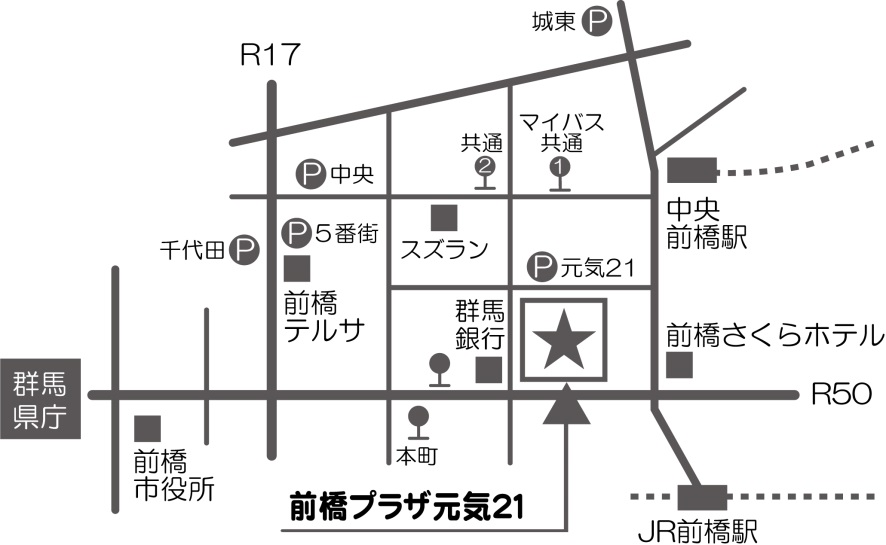 ふりがな氏　　名団体名※所属している方のみ住　　所電話番号写真を撮る上でのお悩み※セミナー内容の参考にさせていただきます